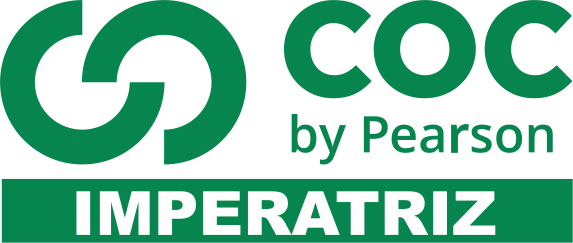 Como podemos perceber, o homem é um ser livre que cria e transforma as coisas. Tudo começou na era paleolítica. Temos desta época uma imensa quantidade de imagens registradas nas cavernas feitas pelo homem primitivo. Como se chama esta arte? _____________________________________________________________________________________________________________________________________________________________________________________________________________________________________________________________________Qual era o real significado da arte que o homem primitivo fazia? _____________________________________________________________________________________________________________________________________________________________________________________________________________________________________________________________________No período neolítico, a arte começa a sofrer algumas modificações, pois as preocupações do homem pré-histórico começam a mudar. Faça um comentário sobre estas mudanças que ocorreram:_____________________________________________________________________________________________________________________________________________________________________________________________________________________________________________________________________4-Observe a imagem abaixo e escreva o que você sabe sobre ela;______________________________________________________________________________________________________________________________________________________________________________________________________________________________________________________________________________________________________________________________________________________________________________________________________________________________________________________________________________________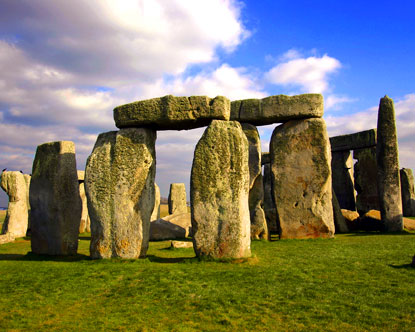 5-Nos dias atuais, encontramos materiais de pintura industrializados de vários tipos e de várias cores no mercado. Para fabricar nossos próprios pigmentos,  imitando os antepassados, podemos recorrer a algumas fontes naturais. Escreva algumas destas fontes naturais de pigmentos: _____________________________________________________________________________________________________________________________________________________________________________________________________________________________________________________________________6- O homem ouvia sons da natureza, imitava-os e experimentava cria-los, usando galhos de árvores, ossos e couro de animal. Baseando nestas informações, escreva dois nomes de instrumentos musicais que tiveram origem na pré-história:_____________________________________________________________________________________________________________________________________________________________________________________________________________________________________________________________________7- Quais eram as principais características da Arte Egípcia?_____________________________________________________________________________________________________________________________________________________________________________________________________________________________________________________________________8-. O despertar do Egito foi acompanhado da introdução da escrita, que foi denominada de escrita hieroglífica.Como era esta escrita? _____________________________________________________________________________________________________________________________________________________________________________________________________________________________________________________________________9-O que significavam para os egípcios, as pirâmides e a esfinge?  ____________________________________________________________________________________________________________________________________________________________________________________________________________________________________________________________________________________________________________________________________________________________10-. Usando seus conhecimentos sobre o Egito, desenhe as três pirâmides mais importantes de Gizé e coloque seus respectivos nomes._____________________________________________________________________________________________________________________________________________________________________________________________________________________________________________________________________11- Muito do que conhecemos nos dias de hoje, veio do Egito.Escreva três exemplos desta herança._____________________________________________________________________________________________________________________________________________________________________________________________________________________________________________________________________12-. Explique o que significa na pintura egípcia Lei da Frontalidade._____________________________________________________________________________________________________________________________________________________________________________________________________________________________________________________________________INSTRUÇÕESPreencha o cabeçalho de forma legível e completa.Serão anuladas as avaliações em que forem constatados: termos pejorativos ou desenhos inadequados.Procure cuidar da boa apresentação de sua prova (organização, clareza, letra legível).Leia todas as questões propostas com bastante atenção. A interpretação das questões faz parte da avaliação.Responda com frases completas e elaboradas;Não deixe questões sem responder;Escreva com letra legível;LEIA, ATENTAMENTE, SUA PROVA ANTES DE ENTREGÁ-LA À PROFESSORA.